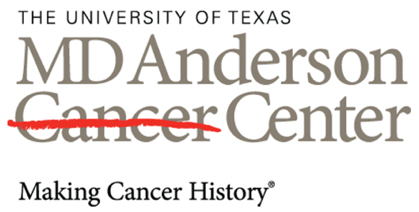 Virtual MD Anderson Proton Therapy Training Webinar - Thoracic/Liver 4/30/2021Presented byFriday April 30, 20219:00 AMOnlineTarget Audience:Specialties:	Diagnostic Radiology, Nuclear Medicine, Radiation OncologyProfessions:	Physician (MD or DO), OtherDescription:Since 2006, the MD Anderson Proton Therapy Center in Houston has treated more than 10,000 patients with the most advanced radiation treatment available. Proton therapy has allowed MD Anderson to treat cancer with power and precision while sparing healthy tissue and reducing the risk of side effects during and following treatment. MD Anderson has published more than 570 manuscripts on proton therapy and is currently running numerous clinical trials to define the value of proton therapy. We are the first in North America to treat patients with Intensity-Modulated Proton Therapy (IMPT) and continue to pioneer in the treatment of each disease site using IMPT.

MD Anderson is well positioned to educate and expand the global knowledge in the developing field of proton therapy. As the medical industry, insurance companies and the public become more aware of the benefits of utilizing proton therapy, there remains a gap in the knowledge in this field of treatment as proton therapy expands rapidly both nationally and internationally. Proton therapy is very different from photon therapy and the goal of the MD Anderson Proton Therapy Training Program is to bridge this knowledge gap by teaching the value of proton therapy by disease site. Our Proton Therapy Training Program aims to provide the knowledge and expertise to physicians, physicists, dosimetrists, therapists and administrators who are planning to treat patients with IMPT.

Learning Objectives:1 Incorporate the skills learned through interactive virtual sessions to better prepare for proton therapy treatments, thus improving patient outcomes2 Incorporate knowledge on the responsibilities of physicians, physicists, dosimetrists and therapists in the treatment of proton therapy and the importance of their roles to provide optimal patient care.Incorporate knowledge on the responsibilities of dosimetrists, physicists and nurses in the treatment of proton therapy and the importance of their roles to provide optimal patient care3 Apply the knowledge of treatment planning and clinical operations to perform proton therapy in respective centers/locations4 Gain a greater appreciation and perspective of the steps and personnel needed to perform quality proton therapy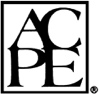 Accreditation:The University of Texas MD Anderson Cancer Center is accredited by the Accreditation Council for Continuing Medical Education (ACCME) to provide continuing medical education for physicians.Credit Designation:The University of Texas MD Anderson Cancer Center designates this live activity for a maximum of 2.75 AMA PRA Category 1 Credit(s)™.  Physicians should claim only the credit commensurate with the extent of their participation in the activity.Commercial Support:No commercial support has been received for this activity.Faculty & Planner Disclosure:Hardware & Software Requirements:If this activity includes a virtual meeting, the technical requirements are as follows:System Requirements:Internet Connection – broadband wired or wireless (3G or 4G/LTE)Speakers – built-in or wireless BluetoothWindows:Internet Browser – Internet Explorer 11+, Edge 12+, Firefox 27+, Chrome 30+Operating System – Windows 10 Home, Pro, or Enterprise. S Mode is not supported.Apple:Internet Browser – Safari 7+, Firefox 27+, Chrome 30+Operating System macOS 10.9 or laterProcessor Requirements:Minimum – Single-core 1GHz or higherRecommended – Dual-core 2GHz or higher (Intel i3/i5/i7 or AMD equivalent)RAM Requirements:Minimum – N/ARecommended – 4GBBandwidth:50 - 70kbps (down)Supported Tablet and Mobile Devices:Surface PRO 2 or higher and running Windows 8.1 or higheriOS and Android devicesBlackberry devicesJoe Chang, MD, PhDProfessorUT MD Anderson Cancer CenterEugene J Koay, MD, PhDMD Anderson Cancer CenterYupeng Li, MSUT MD Anderson Cancer CenterZhongxing Liao, MDDr.MDACCSteven Lin, MD, PhDAssociate ProfessorMD Anderson Cancer CenterEthan B Ludmir, MDAssistant ProfessorThe University of Texas MD Anderson Cancer CenterMatthew S Ning, MD, MPHAssistant ProfessorThe University of Texas MD Anderson Cancer CenterKevin Tran, BSMedical DosimetristMD Anderson Cancer CenterXiaodong Zhang, PhDUniversity of Texas, MD Anderson Cancer CenterName of individualIndividual's role in activityName of commercial interest/Nature of relationshipSteven Frank, MDActivity Co-Director/ChairGrant or research support-Other-Hitachi|Paid consultant-Other-Varian|Paid consultant-Boston Scientific Corporation|Grant or research support-Eli Lilly and Company - 01/26/2021Brandon Gunn, MDActivity Co-Director/ChairNothing to disclose - 01/25/2021Mayankkumar Amin, M.Sc.Other Planning Committee MemberNothing to disclose - 01/25/2021Rola Georges, MSOther Planning Committee MemberNothing to disclose - 03/03/2021Kelley Gilpin, BAOther Planning Committee MemberNothing to disclose - 01/15/2021Susan Mcgovern, MD, PhDOther Planning Committee MemberNothing to disclose - 03/11/2021Xiaorong Zhu, PhDOther Planning Committee MemberMembership on advisory committees or review panels, board membership, etc.-Other-Mevion Medical Systems - 01/28/2021Joe Chang, MD PhDFacultyGrant or research support-Bristol-Myers Squibb|Membership on advisory committees or review panels, board membership, etc.-Other-Legion|Membership on advisory committees or review panels, board membership, etc.-Other-Global Oncology One - 12/11/2020Eugene Koay, MD PhDFacultyConsulting Fee-RenovoRx-|Grant or research support-Philips Medical Systems, Inc.-|Grant or research support-GE Healthcare Bio-Sciences-|Royalties-Taylor and Francis, LLC- - 04/19/2021Yupeng Li, MSFacultyNothing to disclose - 03/22/2021Zhongxing Liao, MDFacultyNothing to disclose - 01/19/2021Steven Lin, MD PhDFacultyGrant or research support-Other-Beyond Spring Pharmaceuticals|Grant or research support-Other-Hitachi Chemical Diagnostics|Paid consultant-Other-XRAD Therapeutics|Membership on advisory committees or review panels, board membership, etc.-AstraZeneca|Membership on advisory committees or review panels, board membership, etc.-Other-STCube Pharmaceuticals - 01/05/2021Ethan Ludmir, MDFacultyNothing to disclose - 03/16/2021Matthew Ning, MD MPHFacultyNothing to disclose - 03/12/2021Kevin Tran, BSFacultyNothing to disclose - 02/08/2021Xiaodong Zhang, PhDFacultyNothing to disclose - 03/01/2021